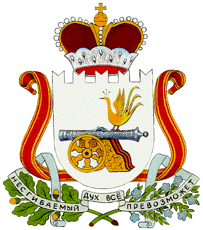 АДМИНИСТРАЦИЯ ТАЛАШКИНСКОГО СЕЛЬСКОГО ПОСЕЛЕНИЯ СМОЛЕНСКОГО РАЙОНА СМОЛЕНСКОЙ ОБЛАСТИ П О С Т А Н О В Л Е Н И Еот 17.04.2020                                                                                                № 30О внесении изменений в постановление Талашкинского сельского поселения Смоленского района Смоленской области от 21.02.2020 № 18 «О проведении открытого аукциона на право заключения договора аренды объекта муниципальной собственности МО Талашкинского сельского поселения Смоленского района Смоленской области»      В соответствии с Решением Совета Депутатов Талашкинского сельского поселения Смоленского района Смоленской области от 25.12.2019 № 39    Администрация Талашкинского сельского поселения Смоленского района Смоленской области ПОСТАНОВЛЯЕТ:       1. Пункт 5 постановления Администрации Талашкинского сельского поселения Смоленского района Смоленской области от 21.02.2020 № 18 «О проведении открытого аукциона на право заключения договора аренды объекта муниципальной собственности МО Талашкинского сельского поселения Смоленского района Смоленской области» изложить в следующей редакции:  «5. Извещение о проведении аукциона разместить на сайте Администрации Талашкинского сельского поселения Смоленский район Смоленской области в сети Интернет: http://talashkino.smol-ray.ru.».     2. Контроль за исполнением настоящего постановления оставляю за собой.Глава муниципального образованияТалашкинского сельского поселенияСмоленского района Смоленской области                                         И.Ю. Бабикова